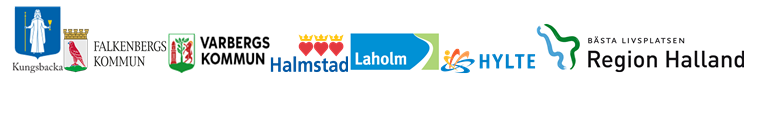 Trygg och effektiv utskrivning – aktuell info februari 2019Information till kommunerna i Halland inför uppstart av närsjukvårdens förändrade arbetssättImplementeringen av närsjukvårdens nya arbetssätt kommer att ske kommunvis under våren 2019. Närsjukvårdens förändrade arbetssätt  innebär att de tar över ansvaret för att samordna och sammankalla till SIP möte i Lifecare.Inför övergång till nytt arbetssätt i respektive kommun så finns GP funktionen kvar, de  ansvarar för att samordna och sammankallar till SIP möte och de rutiner och arbetssätt som används idag kvarstår tills alla vårdcentraler/kommuner har infört förändrat arbetssätt. Uppdaterad tidsplan för övergång Närsjukvårdens förändrade ansvar och roll  Hylte/Torup		6 MarsFalkenberg		6 MarsLaholm		13 MarsKungsbacka		20 Mars Varberg		3 AprilHalmstad		16 April
Inför övergången hålls utbildningsinsatser för distriktsköterskor, sjuksköterskor, fysioterapeuter och arbetsterapeuter i närsjukvården som ska verka som samordnare vid utskrivning från slutenvården. Utbildningsinsatserna kommer att hållas  under januari-april med syfte att ge fördjupad kunskap inom: IT-systemet Lifecare, genomföra Skype-möte, SIP-möte och dokumentera SIP. Skype-möteRutin för vägledning av patientbehov som bör generera ett fysiskt möte i stället för via Skype är antagen av Taktisk grupp senior 190218. Uppföljning av rutinen sker under våren och återkoppling är planerad till Taktiskgrupp seniors möte i maj.Gemensam tidbok i LifecareNärsjukvårdens förändrade arbetssätt  innebär att de tar över ansvaret för att samordna och sammankalla till SIP möte i Lifecare. För att få en fungerande logistik kring bokning av SIP möte så kommer den gemensamma tidbok som används av  GP funktionen tillsammans med kommunerna idag finnas kvar,  den gemensamma tidboken kommer vara tillgänglig för alla parter som en länk i Lifecare. Länken kommer också att nås via Vårdgivarwebben på sidan för Trygg och effektiv utskrivning. Det går att ansluta till digitalt mötesrum via skype, telefon eller videokonferens.  Hallands sjukhus ansvarar för att mötesrum och den teknik som behövs finns tillgänglig på varje avdelning. När både närsjukvården och kommunen deltar via Skype kommer icke legitimerad personal vara med patienten på vårdavdelningen.En förutsättning att få utskrivningsprocessen att flyta på är att nuvarande rutiner och tider för bokning av SIP mötet i respektive kommun kvarstår initialt. Kommunen registrerar in tiderna när de kan utföra SIP möten på sjukhuset och skriver även in max antal bokningsbara tider för SIP möten under respektive dag. Hallands sjukhus har möjlighet att genomföra planeringar mellan kl.09:00-16:00.Lista förkortningar
Lista med förkortningar för Hallands sjukhus för tidsbokning i Gemensam Tidbok. När mötesformen är via Skype, noterar närsjukvården Skype efter sjukhus och avdelning i kalendern. Lifecare – grönt och blått spårFörändringen till ett blått och grönt spår genomfördes 12 februari. Grönt spår,  enbart behov av insatser från socialtjänsten i samband med utskrivningBlått spår, oförändrade insatser i samband med utskrivningEn sedan tidigare känd patient ( inskriven i hemsjukvården) som har oförändrade HSL insatser men förändrade/nya behov av insatser från socialtjänst blir grönt spår. Varje part har ett ansvar att följa en känd patient i utskrivningsprocessen.
Pilotprojekt förenklad inskrivning i hemsjukvården Enligt fastställd Riktlinje för trygg och effektiv utskrivning och vård- och omsorgs-planering i öppenvården ska en SIP upprättas i samband med att en patient blir aktuell för inskrivning i hemsjukvården. Erfarenheten från implementeringen av detta arbetssätt visar att behovet av samordning av insatser med stöd av SIP inte finns för samtliga patienter, utan medför framförallt en ökad administration för närsjukvården och kommunen. SIP bör upprättas utifrån patientens behov av samordning av insatserna, oberoende av hur processen ser ut kopplat till inskrivning i hemsjukvården. Utvecklingsledare och objektspecialist för Trygg och effektiv utskrivning fick i uppdrag av Taktisk grupp senior att arbeta med utveckling av en förenklad process vid inskrivning i hemsjukvården. I November 2018 startades ett pilotprojekt ”Förenklad inskrivning i hemsjukvården” i Falkenberg med mål att utifrån projektets erfarenhet implementera den förenklade processen i hela Halland. Projektet pausades efter beslut i Strategisk grupp i november 2018  På strategisk grupps möte i januari 2019 har man tagit ett gemensamt beslut om att återuppta pilotprojektet. Projektet startade igen i Falkenbergskommun den 5 februari. Uppföljning och utvärdering kommer ske löpande av utvecklingsteamet. Återrapportering till taktisk grupp senior i mars samt vid deras möte i april.
 Utveckling av nuvarande arbetssätt för tydligare och effektivare utskrivningsprocess.
 
Utifrån lagen om samverkan vid utskrivning från sluten hälso- och sjukvård har Halland valt arbetssättet att upprätta en SIP i samband med planeringen inför utskrivning från slutenvården för alla patienter med behov av hälso- och sjukvårdsinsatser från kommunen. Under utvecklingsarbetet i Halland inför ny lagstiftning gjordes bedömningen att det arbetssätt som beskrivs i fastställd Riktlinje för trygg och effektiv utskrivning var ett första steg mot en fortsatt utveckling av utskrivningsprocessen.  Taktisk grupp senior gör bedömningen att det är dags att ta nästa steg i Hallands utvecklingsarbete mot en tydligare och effektivare utskrivningsprocess. Strategisk grupp har tagit beslut om att utvecklingen ska påbörjas. En arbetsgrupp är utsedd med representanter från kommunen, närsjukvården och slutenvården och gruppen knyts till Fokusområde hälso- och sjukvård. Samordnare för fokusområde hälso- och sjukvård, Carina Svarvali och utvecklingsledare Britta Engvall, Trygg och effektiv utskrivning från slutenvården, ansvarar för att  arbetsgruppens uppdrag sker utifrån ett helhetsperspektiv och hålls ihop med annat pågående utvecklingsarbete inom ramen för Trygg och effektiv utskrivning ifrån slutenvården. Arbetsgruppen startar 28 februari och arbetet pågår fram till slutet av maj. Återrapportering kommer ske löpande till taktisk grupp senior. Redovisning till strategisk gruppför i juni och implementering i sep-okt 2019.
Statistikuttag från Lifecare
För att få fram aktuell information om antal SIP-möten från din verksamhet använd bifogad manual. Följa upp och avsluta SIP i LifecareMånga av de SIP:ar som finns upprättade i Lifecare är inte uppföljda och heller inte  längre aktuella. Det är ett gemensamt ansvar mellan närsjukvården och kommunerna att följa upp, utvärdera och avsluta dem även om huvudansvaret för uppföljning ligger hos samordningsansvarig som oftast finns i närsjukvården. Se nedan vad som gäller för uppföljning och avslutning av SIPUppföljning av SIP En SIP ska alltid följas upp, när eller hur ofta varierar beroende på personens behov. Varje part följer upp de delmål och insatser de är ansvarig för enligt planen. Endast den som är samordningsansvarig (oftast närsjukvården) kan följa upp huvudmålet. När kommunen följt upp sina delmål och insatser meddelar de vårdcentralen där patienten är listad genom ett ”meddelande utanför vårdtillfälle” i Lifecare.  Om det finns behov av ett uppföljningsmöte kallar den som är samordningsansvarig för planen berörda till nytt möte. Kallelse till uppföljningsmöte sker via Lifecare.Avsluta SIPDen samordnade individuella planen avslutas när de uppsatta målen är uppfyllda, när personen inte längre har behov av insatser som behöver samordnas och nya behov av samordning inte förväntas uppstå inom den närmaste tiden. Alla involverade parter ska informeras om att planen inte gäller längre och ska avslutas. Den som är samordningsansvarig (oftast närsjukvården) för planen avslutar den. Det åligger varje part att skapa egna rutiner för uppföljning och avslut av SIP2019-02-27Utvecklingsledare Trygg och effektiv utskrivning och objektspecialist LifecareBritta Engvall, Charlotta Johnsson och Helena Nord